Игра - квест с подготовительной группой 
«Загадочный космос»Цель: 
уточнить и систематизировать представления детей о космосе.Задачи:
образовательные:
- расширять кругозор детей;
- закреплять знания и представления о предметах и явлениях окружающего
   мира.развивающие:
- развивать познавательный интерес детей;
- обогащать и активизировать словарь по теме «космос»;
- развивать двигательно-игровую активность.воспитательные:
- воспитывать чувство ответственности, взаимопомощи;
- создать радостную атмосферу праздника.Предварительная работа:
 Посещение планетария; чтение художественной литературы о космосе (Н.Носов «Незнайка на Луне»); чтение энциклопедической литературы; реализация проекта «Загадочный космос».Работа с родителями:
Сбор информации о космосе, энциклопедической литературы; рассматривание ночного неба; беседы о космосе; изготовление поделок совместно с детьми на тему «космос».Вход в игру:Дети двух подготовительных групп при помощи фишек делятся на 4 команды. Воспитатель объявляет о начале космического путешествия. Всем раздаются должности или наименования предметов: командир корабля, первый помощник, бортовой компьютер и т.д.Далее командам раздаются карты, по которым они двигаются в космосе, чтобы не столкнуться с другими космическими кораблями. Все команды дают обратный отсчет, и производится запуск ракет. (10,9,8,7,6,5,4,3,2,1 ПУСК)Маршрут движения ракет:Задание: «Собери ракету по схеме»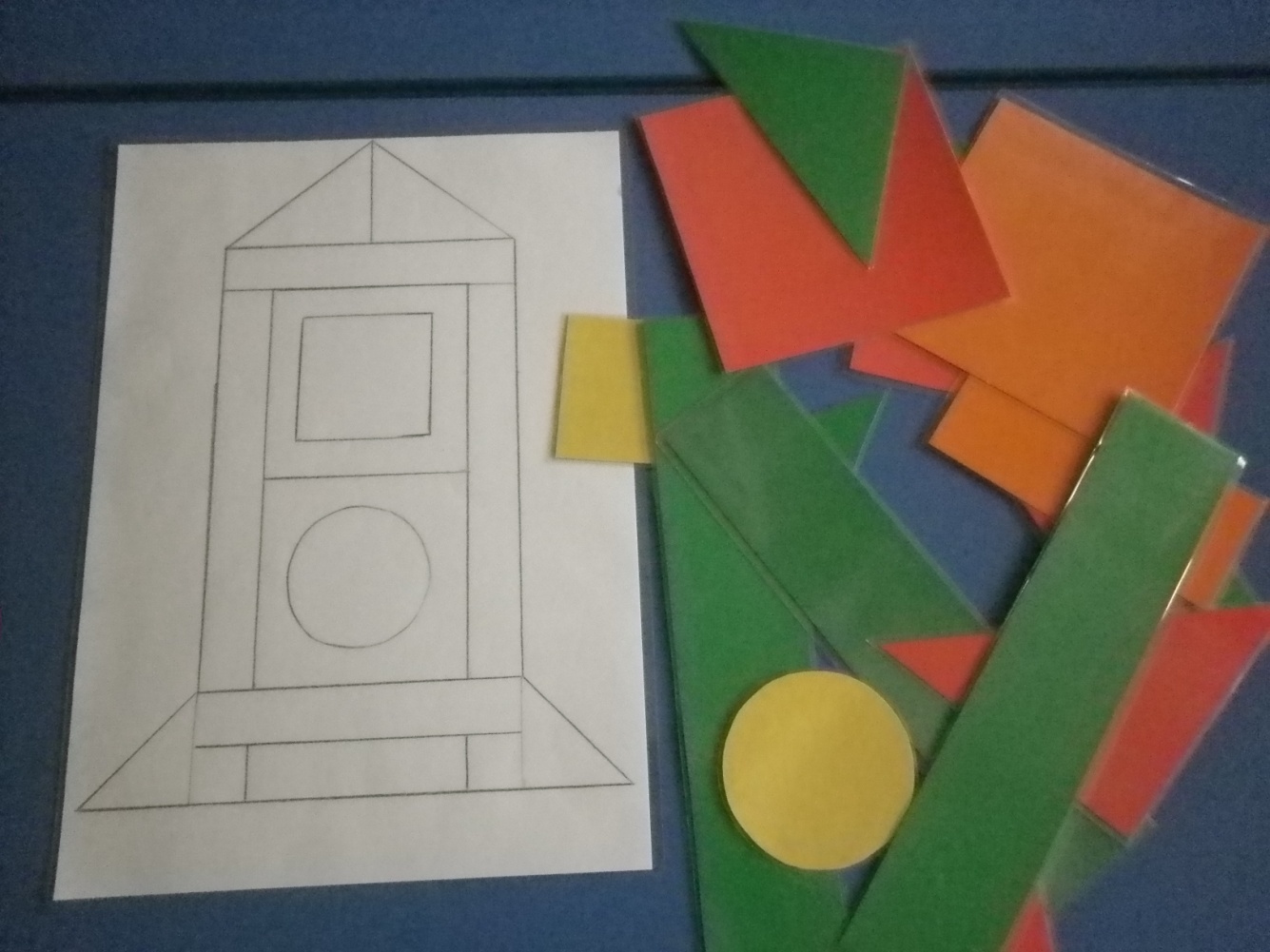 2. Задание: «Найди лишнее»Овен, Близнецы, Дева, Рак, астролог.Смелый, храбрый, решительный, злой, отважный.Ракета, спутник, луноход, космическая станция, динозавр.Море, океан, река, пустыня, озеро.Большая Медведица, Марс, Кассиопея, Андромеда.Комета, метеорит, звезда, глобус, астероид.Меркурий, Венера, Марс, Большая Медведица, Юпитер.Солнце, Земля, Юпитер, Африка, Венера.Равнина, горы, пустыня, леса, океан.Астроном, астронавт,  астролог, астролет, космонавт.3.Задание: «Кроссворд»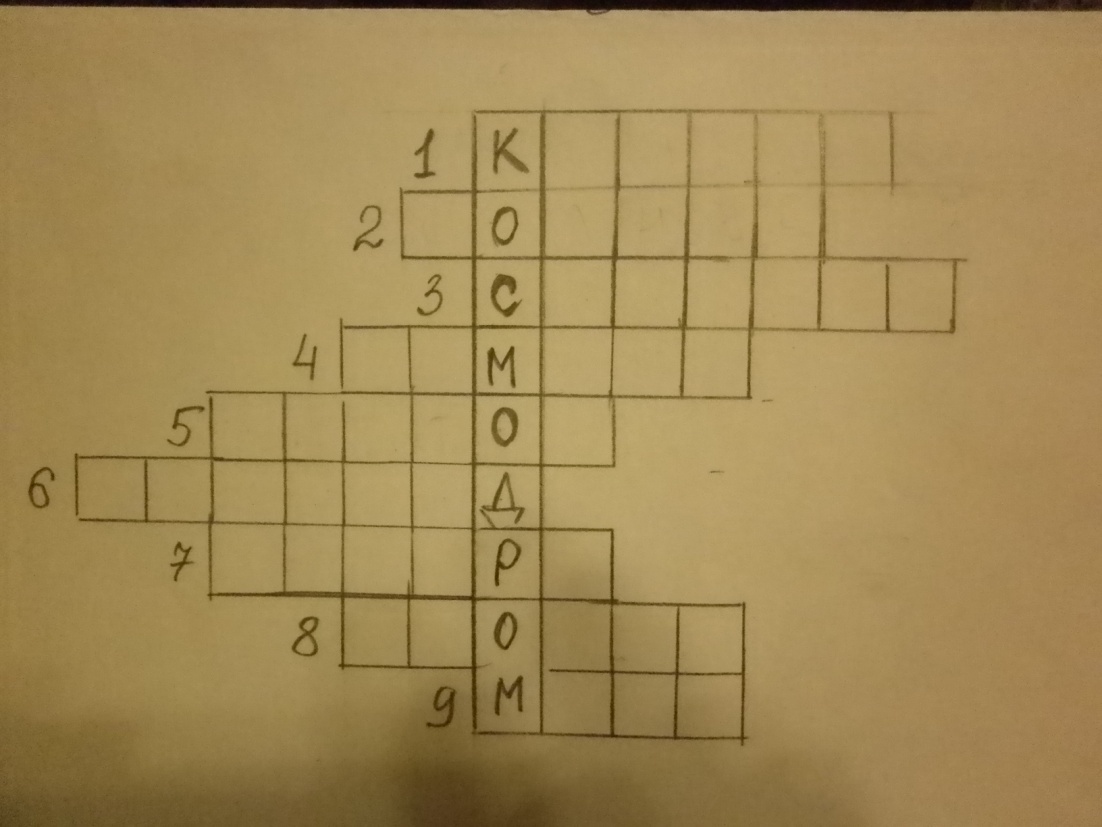 Чем знаменита планета Сатурн?Вокруг какой звезды вращаются планеты?Небесное тело, вращающееся вокруг планеты?Небесное тело, у которого есть хвост?Самая далекая от Солнца и самая маленькая планета солнечной системы?Самоходный аппарат для исследования Луны?Вторая от Солнца планета солнечной системы?Модель Земли?Красная планета?4. Задание: «Загадки»Чудо-птица, алый хвост,
Прилетела в стаю звезд.
                            (ракета)На планете синей-синей,
Дует ветер очень сильный.
Год на ней велик весьма -
Длится 40 лет зима.
                          (Нептун)Ночью на небе один
Золотистый апельсин.
Миновали две недели,
Апельсины мы не ели,
Но осталась в небе только
Апельсиновая долька.
                      (Луна, месяц)Рассыпалось к ночи зерно,
Глянули утром – нет ничего.
                           (звезды)Из какого ковша
Не пьют, не едят,
А только на него глядят.
        (созвездие Большой Медведицы)Крохотулечка – планета
Первой солнышком согрета,
И проворна – год на ней,Восемьдесят восемь дней.
                     (Меркурий)Атмосфера и вода,
Солнце, теплые ветра,
Круглая, вращается,
Как называется?
                          (Земля)На планете красной кружат
Каменюки, страх и ужас.
Нет горы нигде на свете
Выше, чем на той планете.
                               (Марс)5. Задание: «Сбой техники» (найди ошибку)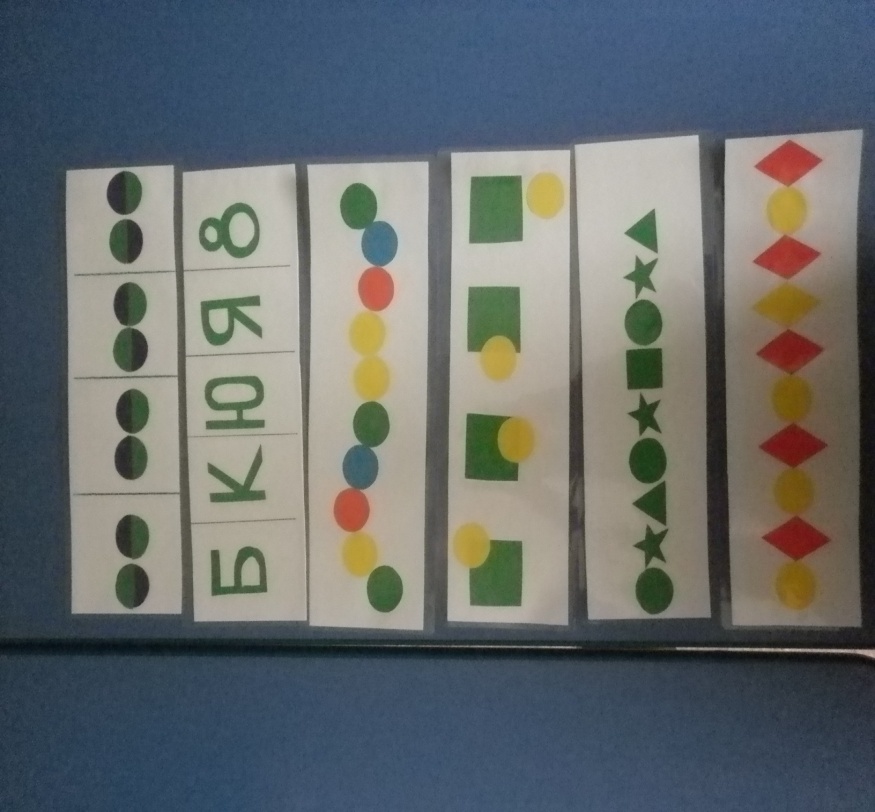 После прохождения очередного  испытания, для успешного возвращения на землю, участники команды получают «ключ» (буква, которая входит в состав кодового слова, позволяющее вернуться на землю)Все команды успешно выполнили задания и вернулись на Землю. На Земле их ждало космическое угощение и опыт «запуск ракеты».
